Ward B3 – Dumfries & Galloway Royal Infirmary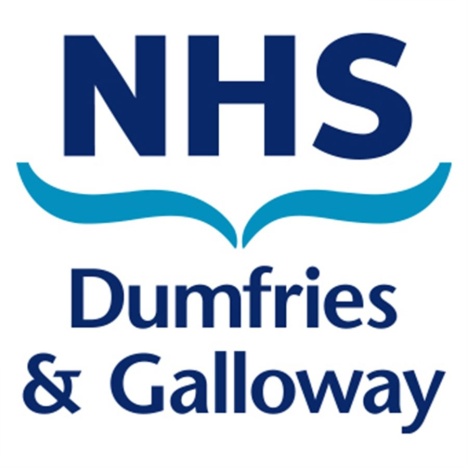 Sustaining our High Standards is the name of the game!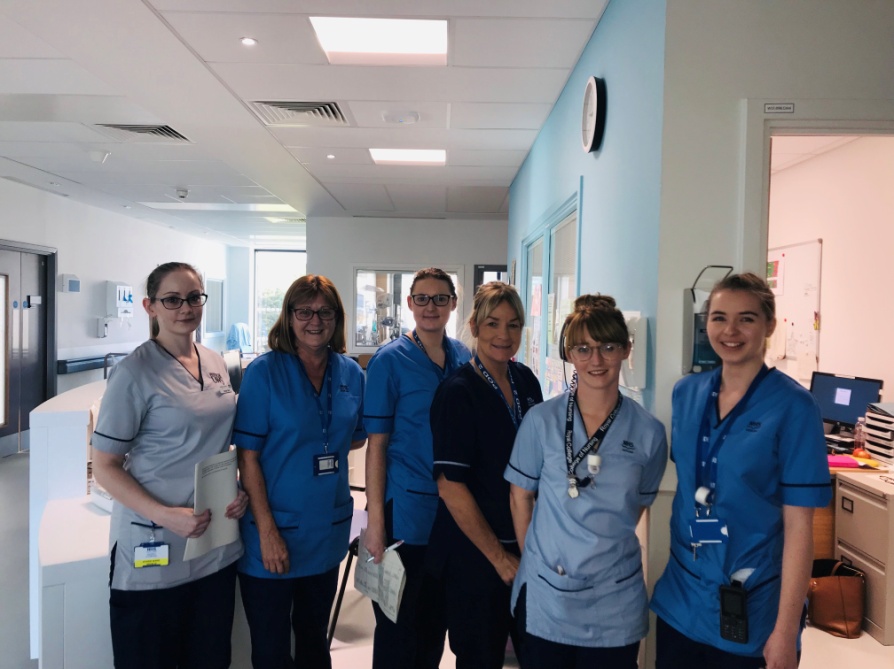 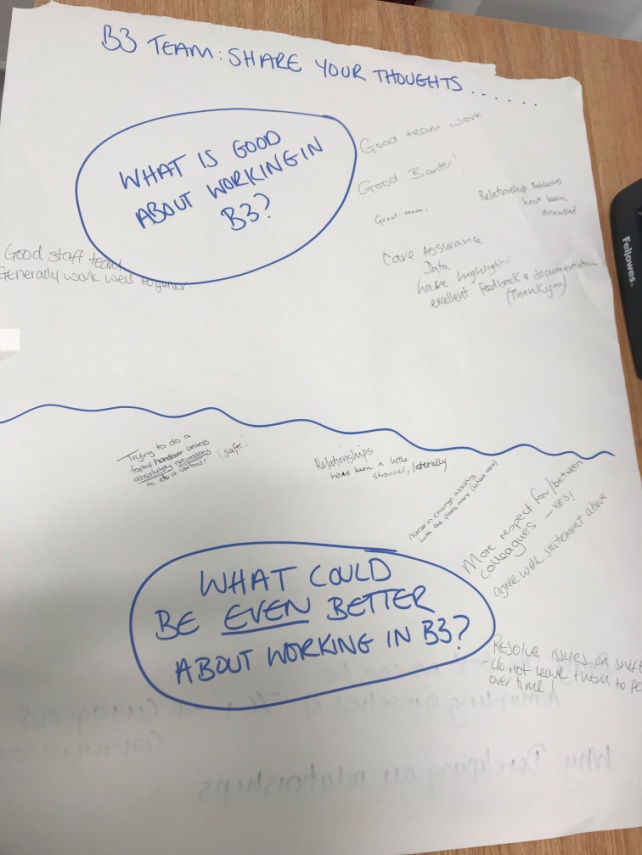 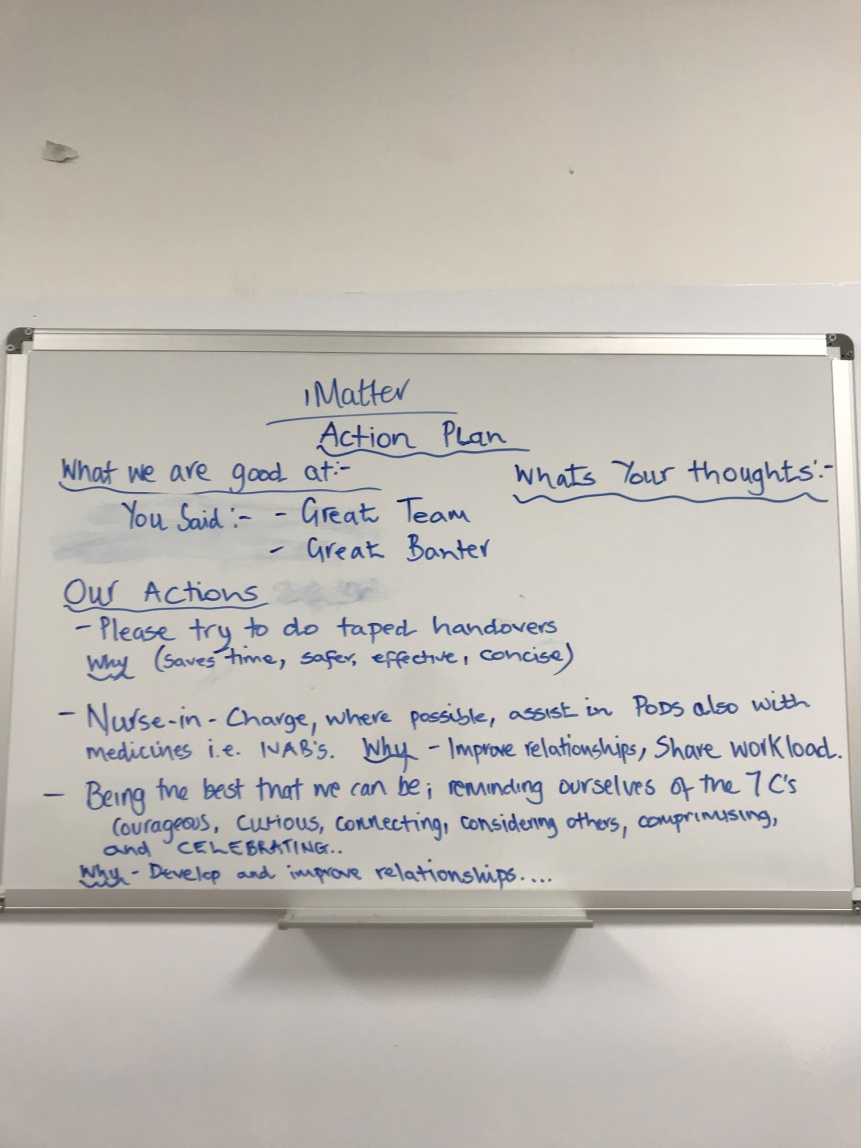 